  Navorina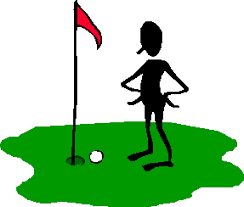 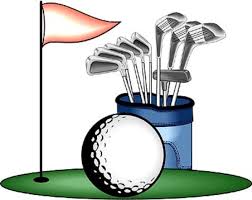          Golf Fundraising Day(Deniliquin Golf Course)Sunday 17th October 202111.30am for 12 noon Shotgun StartEvent:			      4 Person Ambrose 		  		     Winners and Runners Up Ball Competion: 	     N.T.P.  all Par 3’sEntry Fee:  		    $25 includes  Sausage SizzleRaffle:			   $1 per ticket          Time Sheets in Pro Shop    Phone: (03) 5881 3333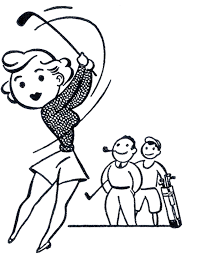 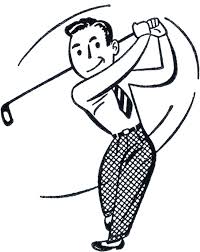 All proceeds to Navorina      Aged Care Facility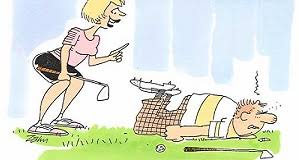 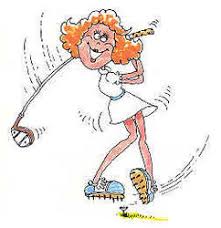 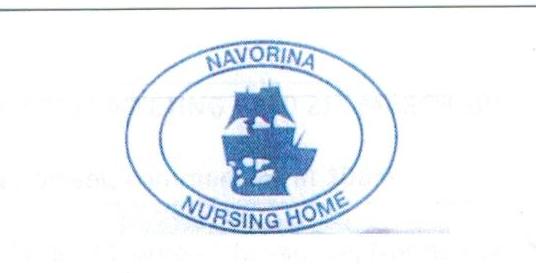 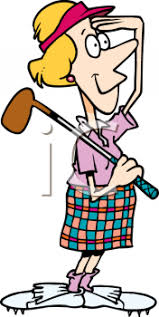 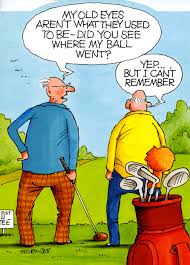 